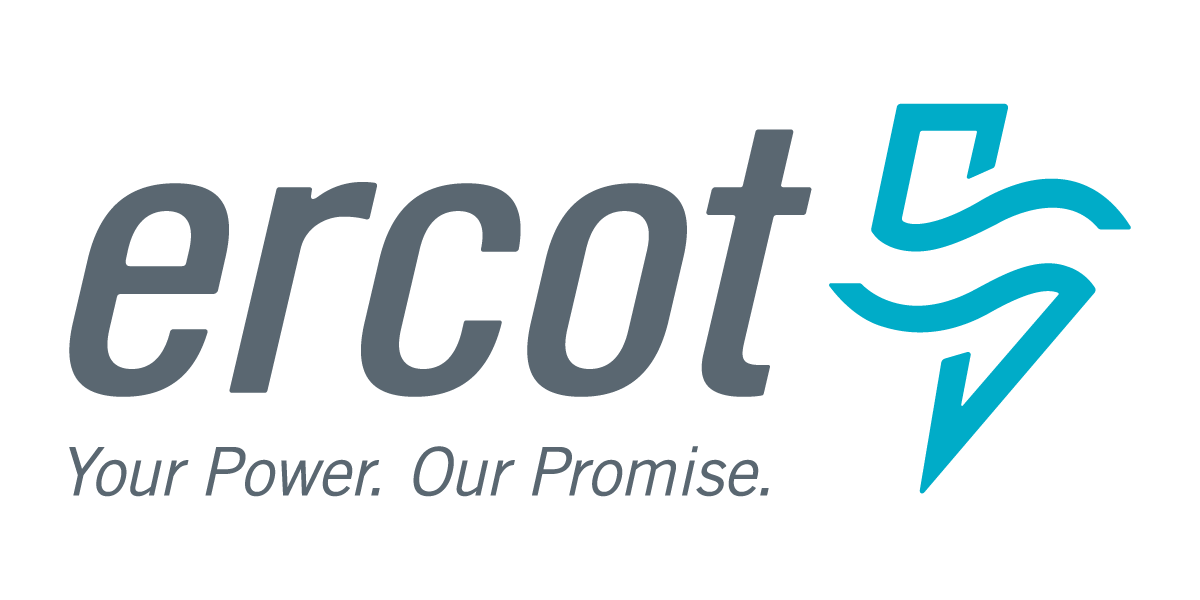 Electric Reliability Council of TexasMarket Data TransparencyService Level AgreementSummary:This document describes Market Data Transparency (MDT) services provided by ERCOT to Market Participants.  EFFECTIVE: 01/01/21Document RevisionsTable of Contents1. Introduction	42. Services	42.1 IT Applications	42.1.1	 Service scope	42.1.2	 Service Characteristics	53. Reporting	73.1 IT Application Service Reporting	74. Service Availability Renegotiations and Change Control Process…..75. Annual Review Process	76. Extract & Report Incident Log………………....	87. Approvals	.8Appendix A: Definitions……………………………………………………...91.	IntroductionThis Service Level Agreement (SLA) describes Market Data Transparency (MDT) Services provided by ERCOT to Market Participants, and includes systems which support access to information, services and the delivery of data.ERCOT provides market data in the form of reports, extracts, dashboards and web services. These data products are available on the Market Information System (MIS) website summarized in the ERCOT Market Information List (EMIL).  Issues associated with specific data products are circulated via Market Notice and discussed at the appropriate Working Group(s).  Individual data products are out of scope for this document.Where applicable, this information builds upon the requirements outlined in ERCOT Protocols and related Market Guides regarding the delivery of data extracts and reports.In the event of a conflict between this document and the ERCOT Protocols, ERCOT Market Guides or PUCT Substantive Rules, the Protocols or PUCT Substantive Rules take precedence over this document. 2.	ServicesThe service associated with this agreement:  IT Applications   - the availability of the applications that enable user access to ERCOT data.2.1	IT Applications2.1.1		Service scopeIT Applications enable user access to ERCOT systems and contribute to the delivery of ERCOT data. Measured operational elements include hours of operation, availability and performance targets, and Planned Outage windows. The following IT applications are in scope:Market Information System (MIS): User interface single point of access to protocol specified postings classified as Secure, and Certified for reports, extracts, applications, and any other content required by protocol or a binding document.External Web Services (EWS): Programmatic point-of-entry to market systems enabling Market Participants to interact with the ERCOT market. Services include market transactions, automated notifications, and market information.ERCOT.com: ERCOT’s public website.Commercial/Retail API: Programmatic point of entry for Retail Find Transaction and Find ESIID services. Market Participant Identity Management (MPIM):  Provides administration support of digital certificate access to ERCOT MIS Secure and Certified areas.Market Management System User Interface (MMSUI): Point of entry for Market TransactionsOutage Scheduler User Interface (OSUI): Point of entry for entering or managing outages2.1.2		Service CharacteristicsHours of operationERCOT operates the hardware and software environment supporting the applications of this service 24 x 7, subject to scheduled maintenance windows.   IT Operations supports these systems in Real-Time, 24 x 7.Availability TargetsERCOT targets IT Applications to be available at least 99% of the time outside of scheduled maintenance and release windows.  The exception is MPIM, which is targeted to be available 95% of the time.Scheduled Maintenance Window ERCOT reserves a Sunday maintenance outage window for IT applications. Notifications for planned maintenance during this window will be sent to the market at least 10 days prior to the planned outage.Sundays—6:00am until 9:00pm (15 hours)Release Window:ERCOT will schedule 6 planned application releases per year during the following timeframe. Changes to this schedule will be managed as exceptions.Weekends 7:00pm Saturday until 12:00am Monday (29 hours)2021 Release CalendarWeekend/Retail Production ReleaseWeekday Production Release3.	Reporting3.1	IT Application Service ReportingERCOT will measure and report availability and performance in an incident log.  This log will be updated monthly and made available on the ERCOT website at http://www.ercot.com/services/sla/.The format of this log is outlined in Section 6, MDT IT Application Incident Log.Additionally, these results will be reported monthly through the ERCOT governance process that includes the appropriate Technical Advisory Committee (TAC) Subcommittee(s), the Technical Advisory Committee, and the ERCOT Board of Directors.  These reports will include availability and/or performance for the following:Market Information System (MIS)ERCOT.comCommercial/Retail API Availability Market Participant Identity Management (MPIM)External Web Services (EWS) Market Management System User Interface (MMSUI): Point of entry for Market TransactionsOutage Scheduler User Interface (OSUI): Point of entry for entering or managing outagesAvailability:Availability is monitored through two methods, primarily through synthetic transactions which execute scripts against the IT applications at regular intervals. Upon returning a valid response, and not exceeding the timeout threshold, the IT application will be considered available.  When this method cannot be used, the availability is calculated by system or hardware uptime, and outage detection through operational monitoring tools.4.	Service Availability Renegotiations and Change Control Renegotiations of this SLA can be initiated by either Market Participants or ERCOT management by making a request through the stakeholder process.  Changes outside the scope of this SLA, including delivery times required by protocols or market guides, will require use of the stakeholder process including Protocol revision requests.  Version control in the form of document version numbering will be maintained in this document as a means of providing a change control process.  5.	Annual Review ProcessERCOT is committed to providing quality IT services to the competitive electric market in Texas.  ERCOT intends that the IT services described in this document align with Market Participant requirements to the extent that is operationally feasible.  To maintain alignment between the requirements of the Market Participants and the IT services delivered by ERCOT, the services defined in this document will be reviewed at least annually in a workshop setting or through an appropriate stakeholder group meeting.6.	IT Services ReportingService availability and impacting events related to the IT services described in this document will be reported monthly to the Texas Data Transport and the Retail Market Subcommittee.  The availability metrics and detailed market notice log will be updated monthly and posted to the Retail Market Subcommittee website on www.ercot.com.Elements included in the detailed report are:Date of Market NoticeOutage DateMarket Notice SubjectMarket Notice IDNotice Status (Initial/Follow Up)Type (Planned/Unplanned)Incident Status (Complete/Upcoming/Ongoing)Business Service (Retail/Non-Retail)Notable ImpactsMarket Participants may provide data and information regarding the notable impacts of an incident to ERCOT to be included in the monthly report detailed above. Information provided to ERCOT for the purposes of inclusion in the incident log will be treated as confidential and may be submitted through their client representative.  7. ApprovalsAppendix A: Definitions This section contains definitions referred to in this document and of the commonly used acronyms.Availability: The ability of a component or IT service to perform its required function over a stated period of timeDegradation: An event that causes the normal levels of ERCOT IT systems to be impacted while still allowing for minimal processing of or access to these systemsIncident: Any event that causes the agreed levels of service of ERCOT IT systems to be impacted Outage: any incident resulting in the unexpected failure of a computer or network hardware system or software application.  As measured by this SLA, an outage occurs when an application fails to return a valid response within the timeout window.  This window is between 20 seconds and 90 seconds, depending on the application.Planned outage minutes: minutes used by ERCOT during the maintenance and release windows Planned Outage: A planned change in ERCOT IT systems that prevents users from being able to access the systemsUnplanned Outage: An unplanned change in ERCOT IT systems that prevents users from being able to access the systemsUnplanned Outage minutes: minutes retail transaction processing services were not available that are outside of the planned use of the maintenance and release windowsDateVersionDescriptionAuthor(s)January 20158.02015 DraftDave PagliaiMay, June 20169.0Updated Section 2.2.2 – 2016 Release CalendarUpdated Sections 1, 2, 3, 6, Appendix BGeneral Update – updated ERCOT logo throughoutDave PagliaiJanuary 201710.0Updated Section 2.1.2 – 2017 Release CalendarDave PagliaiJanuary 201810.1Updated Section 2.1.2 – 2018 Release CalendarDave PagliaiMarch 201910.2Updated Section 2.1.2 – 2019 Release CalendarUpdated Sections 7, Appendix B (delete)Dave PagliaiMarch 202010.3Updated Section 2.1.2 – 2020 Release CalendarDave Pagliai / Jordan TroublefieldSeptember 202010.4Updated Section 2.1.2 – 2021 Release Calendar and other minor updatesMick HannaSupport TierSpecificationReal-TimeSupported 24x7, 365 days a year, subject to scheduled maintenance windows.Work until resolution for issues affecting system performance or availabilityProblem and Issue Escalation happens in real-timeReleaseMonthWeekend ReleaseRetail R1Feb06, 07Retail R2Apr03, 04Retail R3May29, 30Retail R4Aug07, 08Retail R5Oct16, 17Retail R6Dec11, 12ReleaseMonthWeekday ReleaseR1Feb02 – 04R2Mar - Apr30 – 01R3May25 – 27R4Aug03 – 05R5Oct11 – 13R6Dec09 – 13Area of ResponsibilityNameReviewed / ApprovedDateManager, ERCOT IT Support ServicesTrish MatusReviewed and Approved11/12/2020